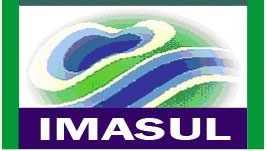 INFORMAÇÕES QUE DEVEM CONSTAR NO OFÍCIO DE SOLICITAÇÃOQualificação completa do requerenteEspecificar: Razão Social da Entidade; Números do CNPJ e Inscrição Estadual; Endereço completo; Telefone; Fax; E-mail; Site; Nome e Qualificação do Responsável Legal; Números do RG e CPF/ CNPJ(Nome do Evento)Local do Evento: Caso o local ainda não tenha sido definido, explicite a necessidade do evento para orientarmos a escolha.Período de montagem e desmontagem (data e horário)Período do Evento (data e horário)Telefone, site, e-mail e outras formas de contato para informação ao público.Programação detalhada do evento informando objetivos e atividades a serem desenvolvidasFinalidade do Evento: caráter do evento, cultural, educativo, esportivo com caráter educativo, beneficente ou outros de interesse da coletividadePerfil e Estimativa de PúblicoDescrição da MontagemExplicitar se haverá a montagem de alguma estrutura, tal como: tenda, praticável, palco, stand, som, gerador e entre outros; descrevendo a estrutura e projeto detalhado. Identificação dos responsáveis técnicos.Patrocinadores e ParceirosInformar nomes, caso os tenha.Exposição de logomarcas de patrocínios, parceiros e do próprio produtorInformar quais tipos de exposição de logomarcas será representado, com imagens e figuras representativas, caso os tenha.Distribuição de BrindesDescrever os tipos de brindes, bem como apresentar imagens figurativas, caso os tenha. Toda e qualquer distribuição de brindes está sujeita à aprovação.DivulgaçãoDetalhar todos os meios de divulgação: como banners, publicidades, bem como links de sites, telefones e meios de contatos.Espaço destinado a outras informações, observações e dúvidas.